VESPERS STILLE WEEK25-26-27 maart 2024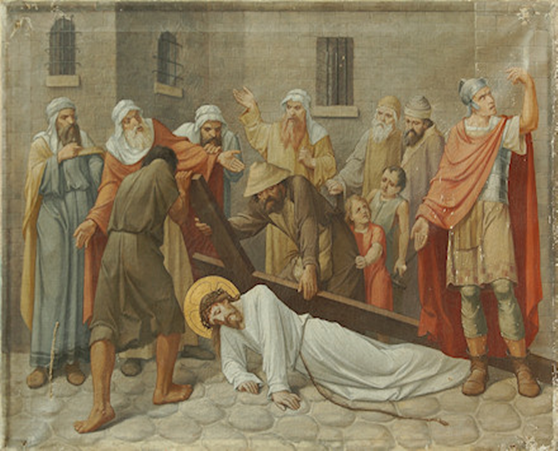 ‘Ontmoetingen op de Via Dolorosa’OntmoetingskerkDordrecht-Sterrenburg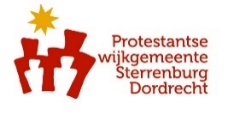 OrgelspelMaandag	‘Alles wat over ons geschreven is’ – Bart van BuitenenDinsdag	‘Evenals een moede hinde’- Paul Chr. van WesteringWoensdag	‘O Lamm Gottes unschuldig’ - Wilhelm RumphStilte
Bemoediging en openingsversVoorganger	Onze hulp is in de Naam van de HeerAllen		Die hemel en aarde gemaakt heeft.Voorganger 	Heer, open onze lippen.Allen		Onze mond zal zingen van Uw eer.Voorganger	God, kom ons te hulp.Allen	Heer, haast U ons te helpen. Amen.

Gebed van toenadering

Hymne
Maandag		Dinsdag		Woensdag
Lied 556:1,5		Psalm 121:1,2,4	Lied 538:1,3, 4

Gedicht	
Maandag 	Zovelen stonden langs de weg (Marijke de Bruijne)
Dinsdag	Zie, wij gaan op naar Jeruzalem (Sytze de Vries)
Woensdag	De Via Dolorosa (Frits Deubel)	
Psalm gezongenMaandag	Dinsdag	Woensdag
Psalm 31:1,2,3	Psalm 42:1,2,3	Psalm 69:1,5
Evangelie	Maandag	Dinsdag	WoensdagLukas 23: 1 t/m 7	Lukas 23: 8 t/m 12	Lukas 23: 13 t/m 25Moment van inkeer en verstilling
LiedMaandag	Dinsdag	WoensdagLied 558:1,6,9,10	Lied 559	Lied 560Gebeden
voorganger	Ons gebed worde gesteld		als reukwerk voor uw aangezicht.allen		HET OPHEFFEN VAN ONZE HANDEN		ALS HET AVONDOFFER.voorbeden, telkens na “Hoor ons als wij bidden” afgesloten met: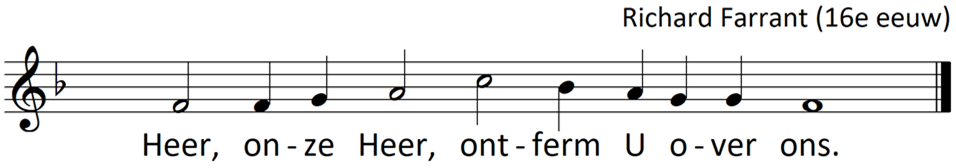 	stil gebed – avondgebedAvondliedMaandag	Dinsdag	WoensdagLied 263	Lied 266	Lied 268Zegenbedevoorganger 	Laten wij de HEER lovenallen		EN GOD DANKEN.voorganger 	Zegene en behoede ons de barmhartige HEER.allen 		AMEN (gezongen)OrgelspelMaandag	‘Jezus om uw lijden groot’ – Johan van DommeleDinsdag	‘Ik wil mij gaan vertroosten’ - Gijs van SchoonhovenWoensdag	‘O, Traurigkeit, o Herzeleid’ - J. BrahmsVoorgangersMaandag	Dinsdag		WoensdagGert Kruit	Riet Ouwehand-Struijk	Dik van der Zeijden		OrganistenMaandag	Dinsdag	WoensdagMarcus van Driel	Dick Ouwehand	Myong-hee ChonVoorblad: 	5e Kruiswegstatie Via Dolorosa (herkomst: kapel van het oude Sint Antoniusziekenhuis te Utrecht)Gelieve deze liturgie op maandag/dinsdag terug te leggen voor hergebruik.